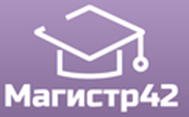 Общероссийский проект конкурсовметодических  разработок  уроков и внеклассных мероприятийдля педагогов и обучающихся.«Лучшая программа работы педагога»Публикуются списки победителей и призеров конкурса.Остальные участники получат дипломы лауреатов / сертификаты за участие.Приказ № 74 от 19.09.2016г.№ п/пФИОРЕГИОН1Хомик Елена НиколаевнаБелгородская область2Борисова Наталья СергеевнаКемеровская область3Качурина Инна ВладимировнаКемеровская область4Лияскина Марина ВалериевнаКемеровская область5Сикора Марина  ЮрьевнаКемеровская область6Шалина Любовь Васильевна / Исаева Елена Николаевна / Черемных Светлана Анатольевна / Милова Анастасия Юрьевна /  Пушкаренко Екатерина МихайловнаКемеровская область7Абдуллаева Камила РамазановнаРеспублика Коми8Дьяконова Ирина ВасильевнаРеспублика Коми9Калинина Надежда НиколаевнаРеспублика Коми10Лосева Нина НиколаевнаМосковская область11Родина Любовь ВладимировнаНовосибирская  область12Постельникова Наталья Федоровнаг. Саратов13Хусаинова Сария ХасановнаРеспублика Татарстан14Лепешкина Анна Борисовнаг. Томск15Трофимова Екатерина Дмитриевнаг. Ульяновск16Сюлюкина Светлана Викторовнаг. Ульяновск